ŠOPEK   VESELJAPomlad se je ravnokar začela, narava pa se je začela prebujati. Predno pa zunaj vse zacveti, si lahko že kar sami pričaramo nekaj veselja v svoje domove.Naredili bomo šopek veselja, katerega lahko komu podarimo ali pa bo preprosto krasil našo dnevno sobo, kuhinjo,…Pripomočki:veja-  ko gremo na sprehod, si izberemo eno vejo ali pa več vejic in jih postavimo v neko vazobarvni papirškarjelepilolepilna pištola oziroma neko bolj močno lepilovazaPostopekVejo, katero smo si izbrali, postavimo v neko vazo. Vazo lahko okrasimo z okrasnim peskom ali kamenčki. 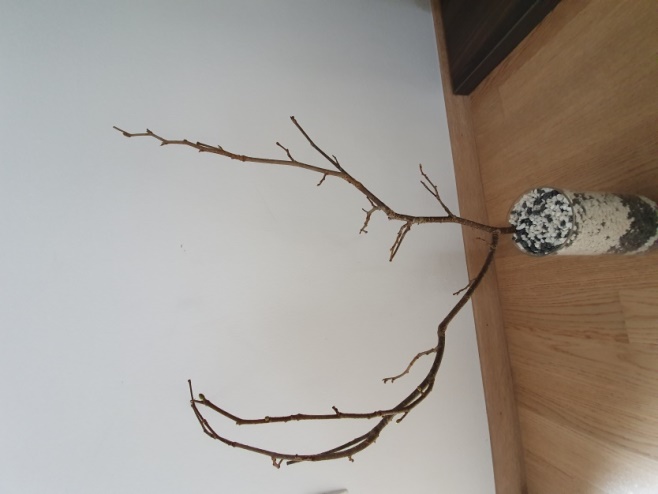 Iz izbranega barvnega papirja izrežemo več kvadratov. Na kvadrate narišemo spirale.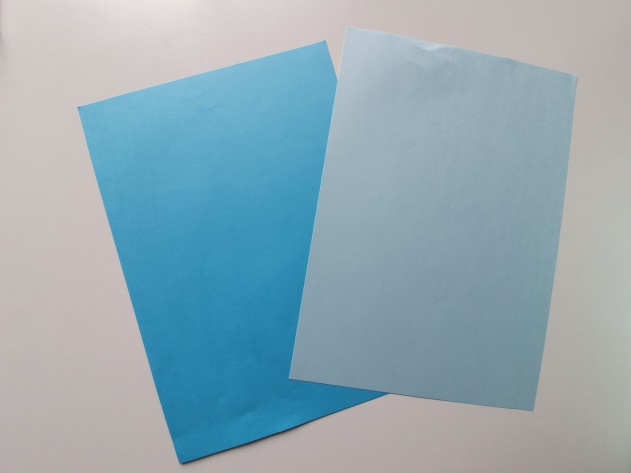 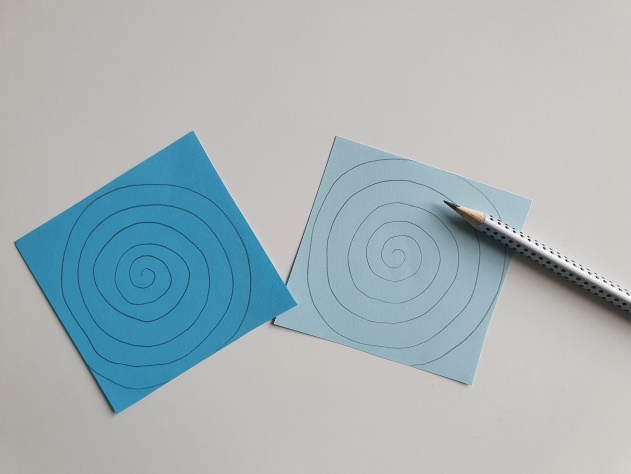 Po črti izrežemo spirale.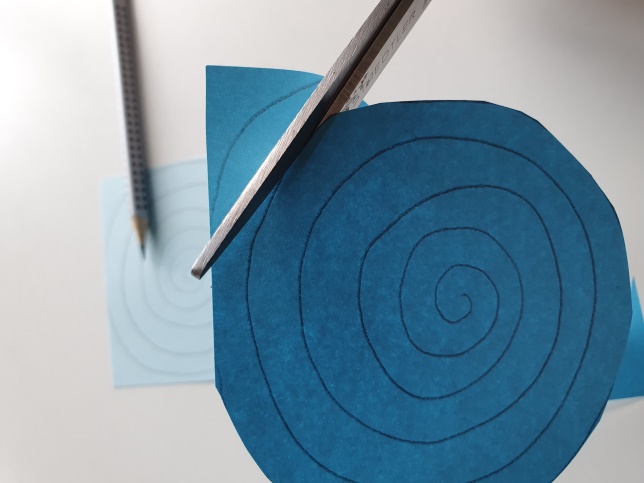 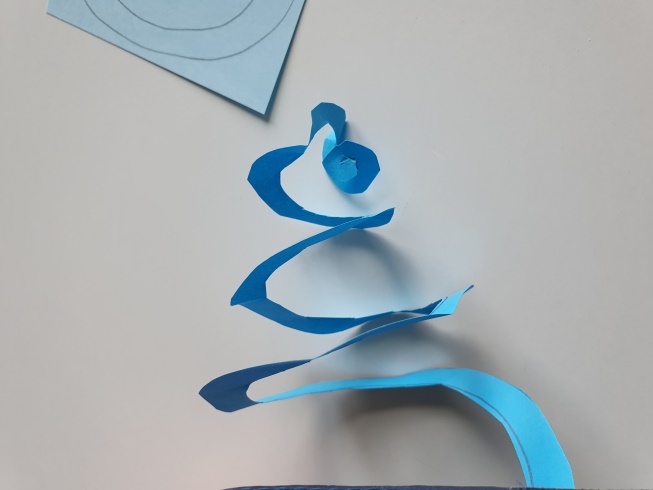 Začnemo zvijati v rožico. Po notranji strani spirale namažemo malo z lepilom, da se nam rožica ne razvije. 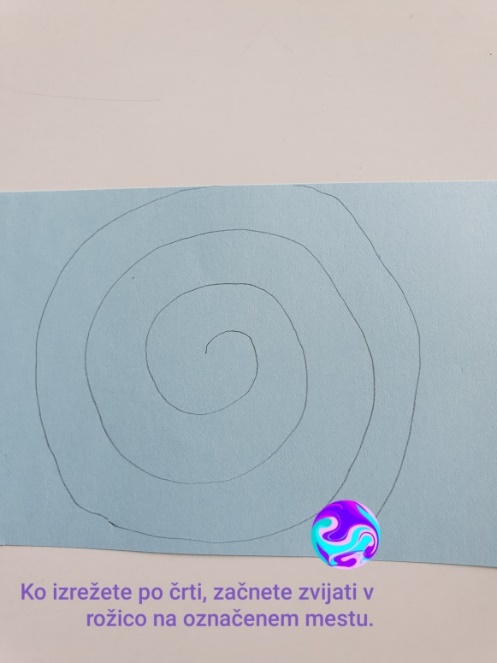 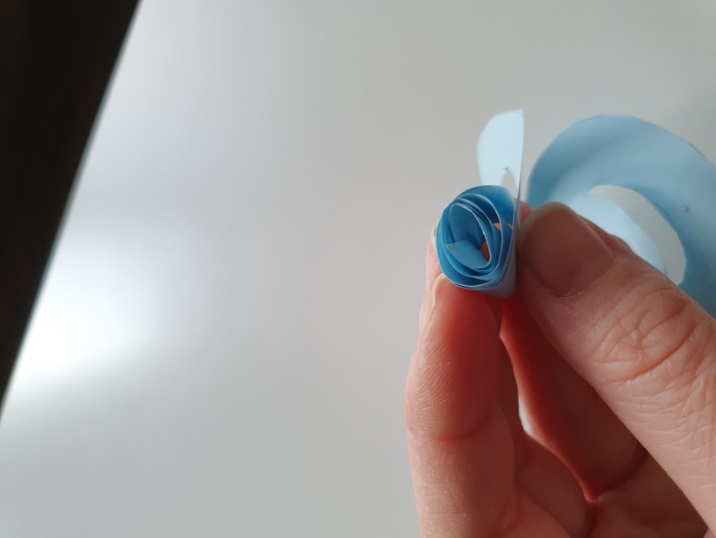 Rožice nato z lepilno pištolo nalepimo na vejo. Pazi, da se ne opečeš. Z lepilno pištolo delaj ob prisotnosti starša. 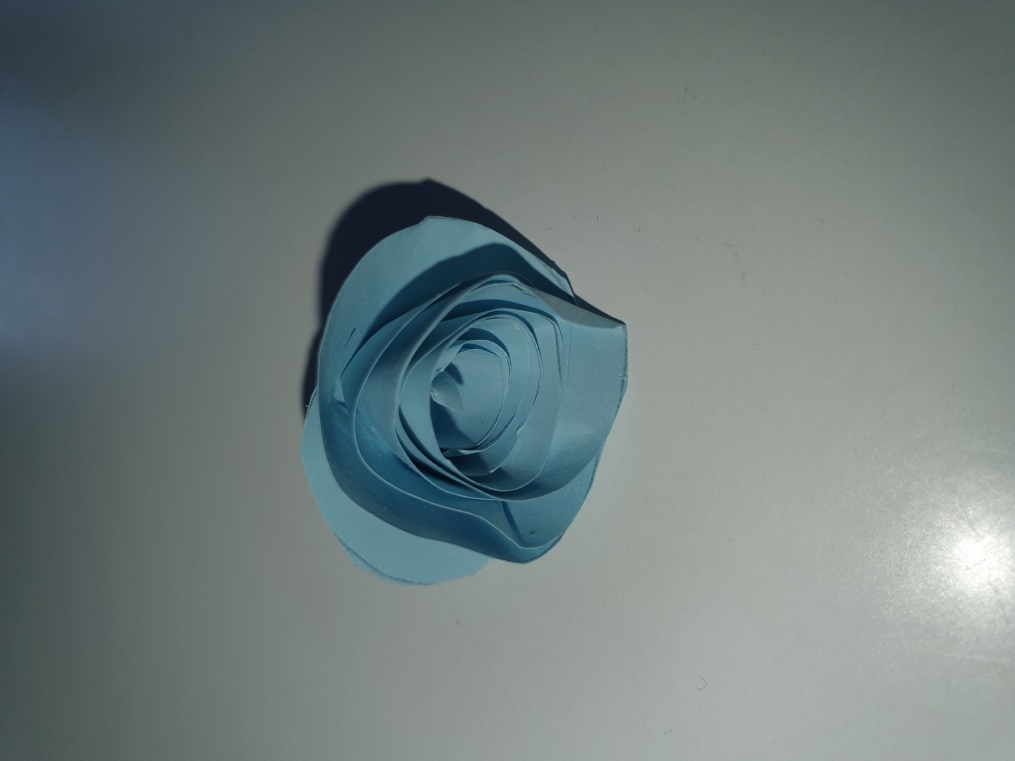 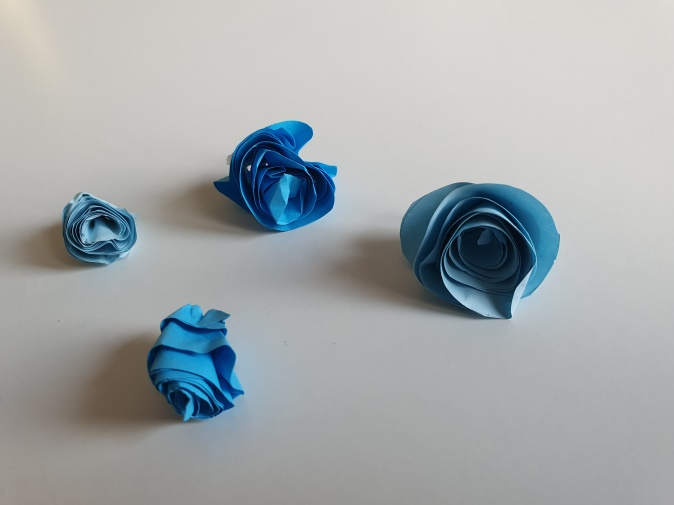 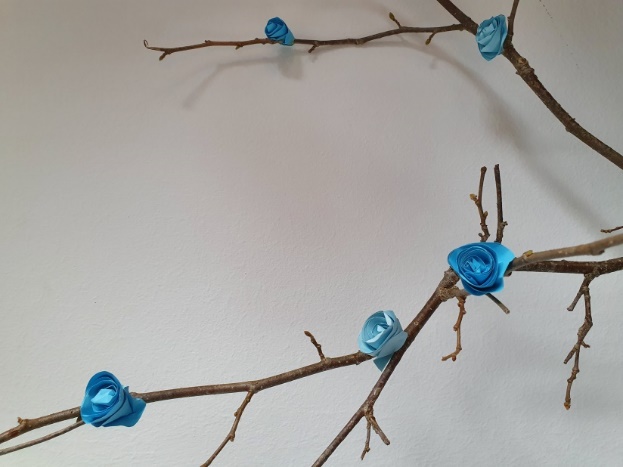 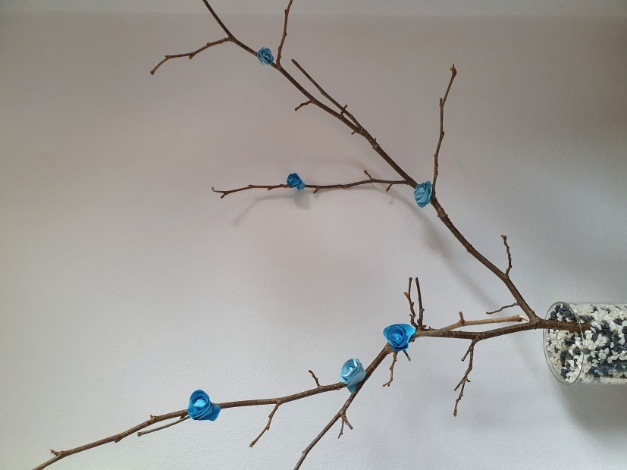 Izdelan šopek veselja postavi na mesto, kjer bo razveseljeval tebe in tvojo družino.Pripravila: Tanja Košir, CŠOD Planica